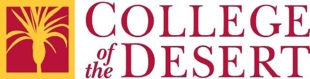 Computer Information Systems Advisory Committee MeetingThursday, October 6, 2016Berger Faculty Innovation CenterATTENDING:Alexander Burck | Student at College of the DesertCameron Damon, Owner | Systems Analyst Eisenhower Medical CenterCristina A. Velázquez | Director of Student Activities, Desert Hot Springs High SchoolBill Oliver | President and CIO Fusion Resource Solutions and Chief Information Officer for Agua Caliente Band of Cahuilla Indians Gary Williams | Adjunct CIS Professor and Local Business OwnerKasey Nguyen | Adjunct CIS Professor and Cybersecurity ConsultantGlenn King | Director, Network Services and Telecommunications at College of the DesertDania Gonzalez | Human Resources Manager at The Westin Mission Hills Resort & VillasProfessor Marhuenda-Donate | Associate Professor at College of the DesertProfessor Romero | Instructor at College of the DesertFACILITATOR/RECORDER:  Welcome & IntroductionsProfessor Marhuenda-Donate welcomed committee members and self-introductions were made. The Advisory Committee is comprised of employers and educators alike, who support College of the Desert’s efforts in providing a quality Computer Information Systems program. We discussed the rationale for advisory committees as well as its constituent’s responsibilities.Description of CourseProfessor Marhuenda-Donate provided a general overview of the discipline including courses offered, new courses, updated curricula, and requirements for certifications and degrees. The program currently consists of two Administrative Office Certificates that can be completed in one or two years. It was suggested in previous advisory committee meetings the incorporation of a Microsoft Outlook course into both certificates. The curriculum has been approved (CIS 002) and we are in the process of adding it as an elective. We also discussed the new Information Technology Technician pathways promoted by the chancellor’s office. These courses, CIS 40, 53, 54, 55, 60, and 64, all provide students with training in a varied array of IT industry recognized certifications. Equipment and/or Software We purchased virtual reality equipment to help with job and career fairs as well as classroom instruction. We will be purchasing all the required materials for the offering of the IT courses in the spring of 2017. 
Curriculum ReviewThe committee members agreed that COD needs to offer these new CIS courses to properly prepare students for a career. General DiscussionProfessor Marhuenda-Donate commented that the new IT courses offer an additional pathway for students where they can achieve the knowledge, skills and leadership necessary for a job in the field of IT and cybersecurity. He also commented that these IT courses provide the necessary knowledge and skill needed to be proficient in entry level and advanced employment.There was candid participation as to which objective to pursue for IT and why; Associate’s degree or a certificate. There was significant interest from the student representative and Gary Williams in the development of an Associate’s in IT. The question was raised of articulating our new courses with CSUSB or Northridge to make more well-rounded job seekers. A “step” approach in which step 1, the students get certifications; step 2, associate’s and step 3 transfer. There is more research that needs to be done in this area to be able to discuss its possibility. We will investigate our options with articulating the courses to CSUSB and creating local AS degrees in IT and Cybersecurity. Glenn mentioned that the CompTIA examinations are offered at the PACE center. CODe Club is a new student club created by the CIS program. We are partnering with CyberPatriot and GirlsWhoCode initiatives to help get underrepresented groups into technology. The interest is to have these participants explore careers in technical fields. Gary explained the details and requirements of the Strong Workforce program. We ultimately need to increase our enrollments in CTE. Details of data sources and analysis was discussed. The state now tracks students’ salary before and after their degree. The committee discussed the importance of communication skills. Not only should industry professionals be able to explain to the client the intricacies of a computer issue, but in today’s interconnected world, professionals must be able to explain to their clients about the mechanics, advantages and disadvantages of internet security. Labor Market/Industry TrendsLabor Market Indicators for the county clearly suggest that there is a labor demand for Office professionals and IT technicians. RecommendationsThe Committee approved curriculum and program direction. There were no further recommendations at this time.HandoutsAgendaCourse outlineProgram of Study Courses DescriptionAdjournment